PENERAPAN MODEL PROBLEM BASED LEARNING UNTUK MENINGKATKAN KEMAMPUAN MEMPRODUKSI TEKS LAPORAN HASIL OBSERVASI DAN KREATIVITAS SISWA KELAS VII  SMPN I KARAWANG TIMUR KABUPATEN KARAWANG TAHUN PELAJARAN 2016/2017TESISolehEKA HELAHATIN EFFENDINIM 148090009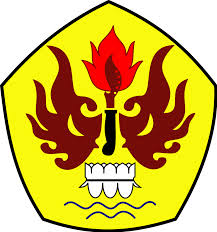 PRODI MAGISTER PENDIDIKAN BAHASA DAN SASTRA INDONESIAPROGRAM PASCASARJANAUNIVERSITAS PASUNDANBANDUNG 2017PENERAPAN MODEL PROBLEM BASED LEARNING UNTUK MENINGKATKAN KEMAMPUAN MEMPRODUKSI TEKS LAPORAN HASIL OBSERVASI DAN KREATIVITAS SISWA KELAS VII  SMPN I KARAWANG TIMUR KABUPATEN KARAWANG  TAHUN PELAJARAN 2016/2017TESISdiajukan kepadaPascasarjana Universitas Pasundan BandungUntuk Memenuhi Salah Satu Persyaratan dalamMenyelesaikan Program MagisterPendidikan Bahasa dan Sastra IndonesiaolehEKA HELAHATIN EFFENDINIM 148090009PRODI MAGISTER PENDIDIKAN BAHASA DAN SASTRA INDONESIAPROGRAM PASCASARJANAUNIVERSITAS PASUNDAN BANDUNG 2017